SPONSORED BY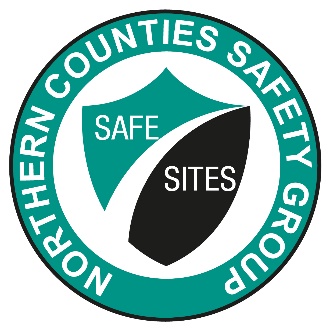 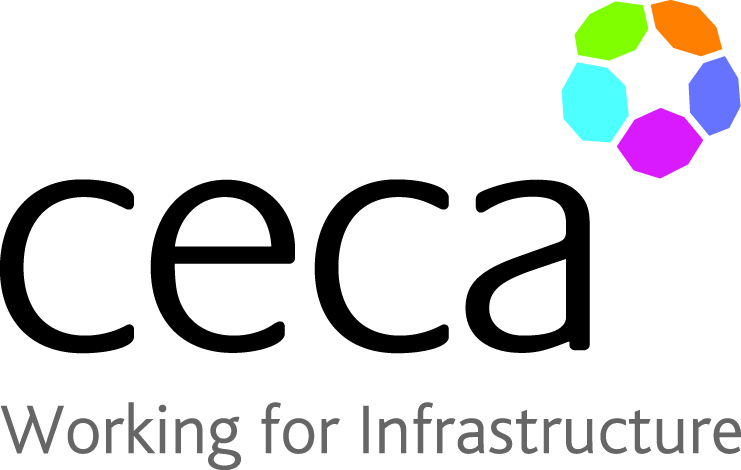 HEALTH & SAFETY COMPANY OF THE YEAR 2021 – Entry Form